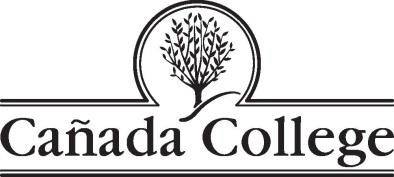 PBC Strategic Enrollment Management Committee MEETING MINUTESWednesday, February 6, 2019Building 8 - Room 1199:00 – 10:00 a.m.Agenda ItemDiscussion LeadEarly College and Dual EnrollmentReview what is in place right nowSummarize results of discussions with SUHSD so farIntentional outreach and marketingDr. Tammy Robinson, VPIDr. Karen Engel, Dean of PRIEDr. Char Perlas, Interim VPSSLeonor Cabrera, Dean BDWMarisol Quevedo, Promise SupervisorMiddle College:We will grow it somewhat in fall 2019 and plan space and outreach to grow it by 50% in fall 2020.Dual Enrollment:MQ:  presented the idea of offering Ethnic Studies and Career courses to high school students (note:  Cañada does not actually have/offer an Ethnic Studies class – so this would need to go through Curriculum Cmte and get State approval).  SFUSC offers Ethnic Studies 101 in the fall of HS senior year; Ethnic Studies 102 in the spring; and a career class in the summer.LZ:  Cañada has a number of courses that could work from the social justice GE pathwayHL:  Could we offer a career class with an Ethnic Studies overlay?The group like the idea.PN:  Very open to holding Cañada classes – especially in Digital Media – on high school campus.  Redwood High School has great new facilitiesLW:  It helps if the HS students come here, especially in the social sciences, as otherwise it may be hard for the student to distinguish the class as college-level if it is offered at the high school during the school day.Discussion & Strategic PlanningWhat’s our vision for Dual Enrollment?Creating an AB 288 MOU this springWhat would we offer and why? (Ethnic Studies and Career Counseling? - consider evidence why these would be good – MQ)What is the relationship between dual enrollment and Promise?LMI data on career pathways (Culinary)Dr. Tammy Robinson, VPIDr. Karen Engel, Dean of PRIEDr. Char Perlas, Interim VPSSLeonor Cabrera, Dean BDWMarisol Quevedo, Promise SupervisorMiddle College:We will grow it somewhat in fall 2019 and plan space and outreach to grow it by 50% in fall 2020.Dual Enrollment:MQ:  presented the idea of offering Ethnic Studies and Career courses to high school students (note:  Cañada does not actually have/offer an Ethnic Studies class – so this would need to go through Curriculum Cmte and get State approval).  SFUSC offers Ethnic Studies 101 in the fall of HS senior year; Ethnic Studies 102 in the spring; and a career class in the summer.LZ:  Cañada has a number of courses that could work from the social justice GE pathwayHL:  Could we offer a career class with an Ethnic Studies overlay?The group like the idea.PN:  Very open to holding Cañada classes – especially in Digital Media – on high school campus.  Redwood High School has great new facilitiesLW:  It helps if the HS students come here, especially in the social sciences, as otherwise it may be hard for the student to distinguish the class as college-level if it is offered at the high school during the school day.Next Steps & Items for Future MeetingsDean Engel to send out the DE Director job description to everyone on Word so they can send back tracked changes via email by 2.13.19VPI Robinson to organize a field trip to West Valley or Foothill to look at “College Advantage” programsMQ and LW will explore curricular options in terms of what courses we would offer in what sequence to HS studentsADJOURN